事業承継セミナー～事業承継できない本当の理由とは～事業承継は大変そう・・・と後回しになりがちですが、今年はぜひ具体的に考えてみませんか？　このセミナーでは事業承継出来ない本当の課題を浮き彫りにし、さらに課題を解決するためにどうするべきかを解説していきます。また、事業承継した後に経営者が業績アップにむけて取り組むべきことを２日間でお話していきます。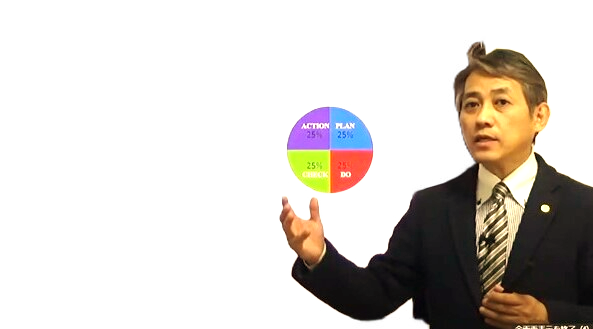 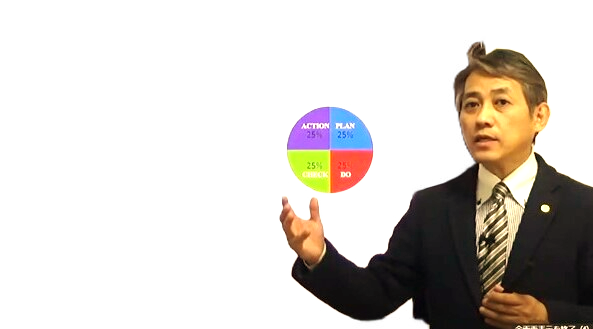 ２日目のカリキュラムは事業承継したばかりの方や、創業されて間もない経営者にもお薦めです。【１日目】～事業承継できない本当の理由～　　1.知ってほしい事業承継の現状2.親族承継問題における本当の課題とは3.経営者が落胆しないために知っておきたい従業員承継の本質4.誰も教えてくれないＭ＆ＡというＥＸＩＴ（出口戦略）【２日目】～持続させるための磨き上げとは～　　　１．自分の為の磨き上げ　　　　　今から将来の貯蓄を考える2.企業の磨き上げ財務　決算書見方のポイント事業　利益を伸ばす経営の考え方組織　昔からの習慣を見直し、次世代にあった組織づくり　等日　時　　1日目 　6月28日（水）18：30～20：002日目　　7月  5日（水）18：30～20：00場　所　カルチャーセンター大会議室　　　　　　【参加費：無料】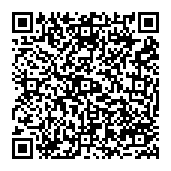 対象者　須恵町・志免町・宇美町の会員事業者　　【定員：各30名】お問合せ　須恵町商工会　（須恵町上須恵1167　TEL092-932-6700）～お申込み～（FAX092-932-8084　　またはメール　sue@shokokai.ne.jp）□　　　6/28日　7/5日の2日間ともに参加□　　6/28のみ参加　　□　　7/5のみ参加事業所名参加者参加者FAX所属商工会経営者　　　　　名後継者　　　　　名（　　　　　　　）町商工会